                                                                     Главе городского округа Первоуральск                            _______________________________________________                            от ____________________________________________                            _______________________________________________                            проживающего: ________________________________________________________________________________                            паспортные данные: _____________________________                            ______________________________________________________________________________________________                         Контактный    телефон _______________________________   Адрес электронной почты: ________________________СНИЛС/ИНН заявителяили ИНН/ОГРН юридического  лица_______________________ЗАЯВЛЕНИЕо предоставлении земельного участка,   на котором располагаются здания, сооружения       Прошу   предоставить (отметьте выбранный вариант):  в собственность за плату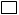  в собственность бесплатно на праве постоянного (бессрочного) пользования на праве безвозмездного пользования, в аренду сроком   на ___________лет.                                                           (указать срок)Земельный участок, расположенный по адресу: Свердловская область,     г. Первоуральск,  ________________________________________________________________________________площадью _______ кв. м с кадастровым номером __________________________без проведения торгов на основании ________________________________________________________________  (указывается основание предоставления земельного участка без проведения    торгов из числа предусмотренных пунктом 2 статьи 39.3, статьей 39.5,   пунктом 2 статьи 39.6, статьей 39.9 или пунктом 2 статьи 39.10  Земельного кодекса Российской Федерации)с разрешенным использованием: _____________________________________________________,на основании решения ______________________________________________________ (указать реквизиты решения о предварительном согласовании           предоставления земельного участка в случае, если испрашиваемый         земельный участок образовывался или его границы уточнялись    на основании данного решения)    Даю свое согласие на обработку персональных данных в соответствии с Федеральным законом от 27 июля 2006 года N 152-ФЗ.    Перечень действий с персональными данными, на совершение которых дается согласие, общее описание используемых оператором способов обработки:    1. Получение  персональных  данных  у  субъекта  персональных данных, а также у третьих лиц.    2. Хранение  персональных  данных  (в  электронном   виде и на бумажном носителе).    3. Уточнение (обновление, изменение) персональных данных.    4. Использование   персональных    данных   Администрацией городского округа Первоуральск    5. Передача  персональных  данных  субъекта  в порядке, предусмотренном законодательством Российской Федерации.    Настоящее согласие является бессрочным. Порядок  отзыва  настоящего  согласия  -  по личному заявлению субъекта персональных данных.Мною выбран способ предоставления результата муниципальной услуги (отметьте выбранный вариант):     непосредственно при личном обращении*;*в случае неявки за получением результата в течение пяти дней с даты извещения о готовности ответ направляется почтовым отправлением на адрес, указанный в заявлениипосредством почтового отправления.Прошу информировать меня о ходе предоставления муниципальной услуги (отметьте выбранный вариант):      по телефону: _________________________________________________________                                       (указать номер телефон)    по электронной почте: ________________________________________________                                                     (указать e-mail)Приложение:    1. ____________________________________________________________________    2. ____________________________________________________________________    3. ____________________________________________________________________    4. ____________________________________________________________________    5. ____________________________________________________________________"  " ___________ 20___ годаЗаявитель: ____________________________________                                     (Ф.И.О.) (подпись)